All,                                                                                                                           FAA LETTERThe aeronautical studies for the Relativity Space rocket test stand near Long Beach Airport (Daugherty Field) were circularized for public comment on Thursday, 29 February 2023.  The Aeronautical Study Number (ASN) the project was circularlized under is 2024-AWP-238-OE, which is the southeast corner of the structure.  The other three corners are being studied under ASNs 2024-AWP-239-OE through 2024-AWP-241-OE.  The public comment letter contains the coordinates, heights, and aeronautical effects of all four studies in the project.To submit a comment, go to the FAA Obstruction Evaluation/Airport Airspace Analysis website (https://oeaaa.faa.gov).  You will need an account on the website in order to leave a comment.  If you don’t already have an OE/AAA account, click on the “New User Registration” link under the OE/AAA Account” block of links on the left side of the web page, fill in the requested information, and submit it.  Once that’s complete and you are logged in, click on the “Search Archives” link in top block of links on the left side of the web page.  Enter “2024-AWP-238-OE” in the “ASN” blocks, then click on the “Search” button.  Click on the blue-highlighted “2024-AWP-238-OE” link under “Case Number.”  Once the case file comes up, you can open the public comment circularization letter (see attached) by clicking on the blue “Circularization” link next to the PDF logo, or you can submit your comment by clicking on the “Add Comment” link.  Once the comment window opens up, you can enter your comments and click on the “Submit” button.Please ensure all comments are restricted to aeronautical concerns, and ensure your comments, concerns, and/or objections are stated as clearly and specifically as possible.Commenting via the OE/AAA website is the preferred method, as that enters your response directly into the study’s case file, ensures that your response will not be misrouted or lost in the e-mail system, and makes it readily available to the obstruction evaluation specialist once the public comment period ends and she begins reviewing the responses.  If your response exceeds 30,000 characters (the limit of the online comment block), you may submit your comments to the specialist via e-mail at Kelly.R.Nelson@faa.gov.  If you do respond via e-mail, ensure you reference “Circularization Comments for ASN 2024-AWP-238-OE” in the subject line.Please feel free to forward this e-mail to any people or organizations I may have left out, and don’t hesitate to contact me with any questions or comments you might have.DanDan Shoemaker
Obstruction Evaluation Group  (AJV-A5)
AJV-A530 Team Manager
Office Phone:  (206) 231-2989https://oeaaa.faa.gov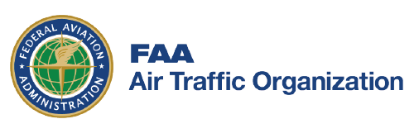 PUBLIC NOTICE FOLLOWS - SCROLL DOWN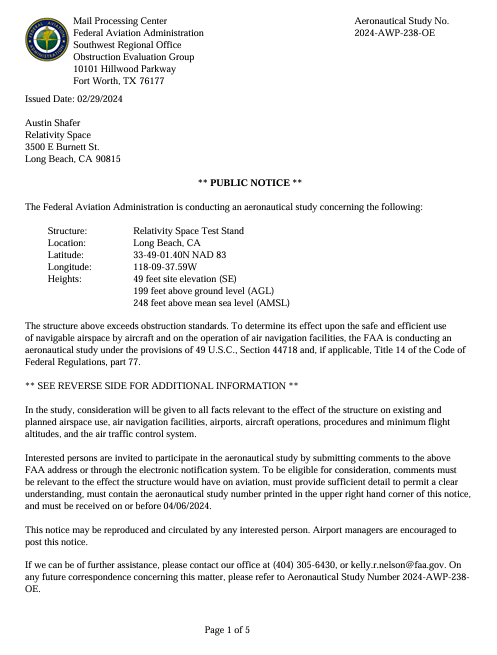 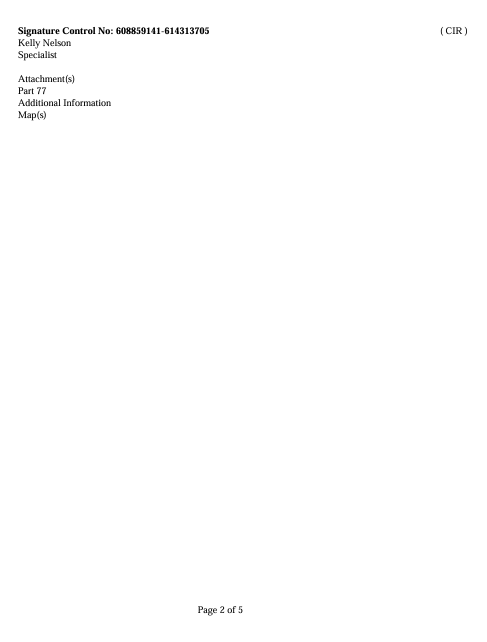 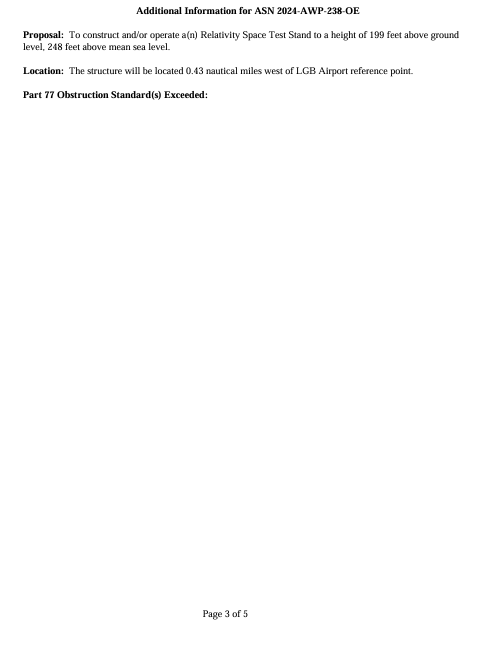 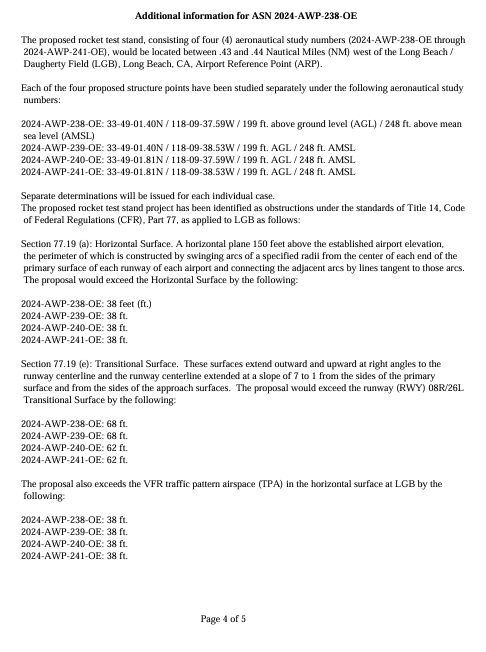 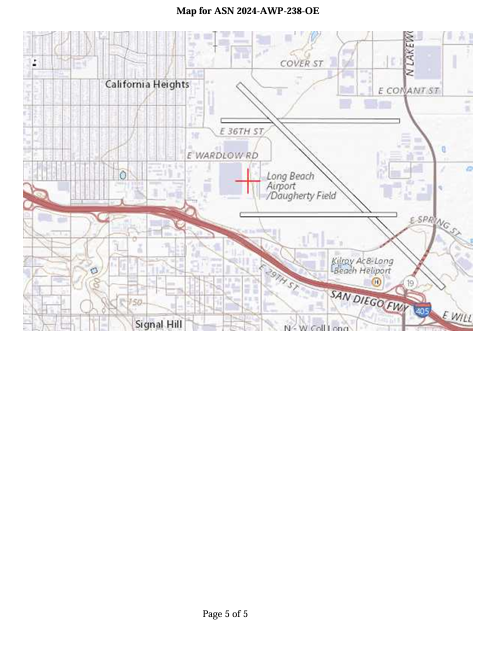 